REPUBLICA DE CHILEILUSTRE MUNICIPALIDAD DE SAN ANTONIOCertificado de RegistroNo Presentación Informe Junta de vecinos DE           :   JEFE(A) DEPARTAMENTO DE INGRESOS MUNICIPALES MATERIA:    CERTIFICA  LO QUE INDICA___________________________________________________________________________________________________Solicitado a las Juntas de Vecinos un informe conforme a lo indicado en la Ley Orgánica Constitucional de Municipalidades, con respecto a las patentes detalladas a continuación:Como unidad técnica certificamos, que  las Juntas de Vecinos detalladas a continuación:No emitieron el informe solicitado en los plazos y formas detallados en la Ley y en la Ordenanza de alcoholes municipal (30 días corridos), se deja constancia de lo anterior, con el fin de proseguir con el trámite correspondiente.     Saluda atentamente a Ud.,____________________________________									    MARCIA BUSTOS LARENAS            JEFA DEPARTAMENTO INGRESOS                             MUNICIPALES.    MBL/ xxxx    Regístrese, y archívese en expediente correspondienteNombre del solicitanteRutGiro SolicitadoDirección Comercial en que se emplazaráNombre de la Junta de VecinosN°RutPersonalidad Jurídica organización se encuentraPersonalidad Jurídica Directiva  se encuentra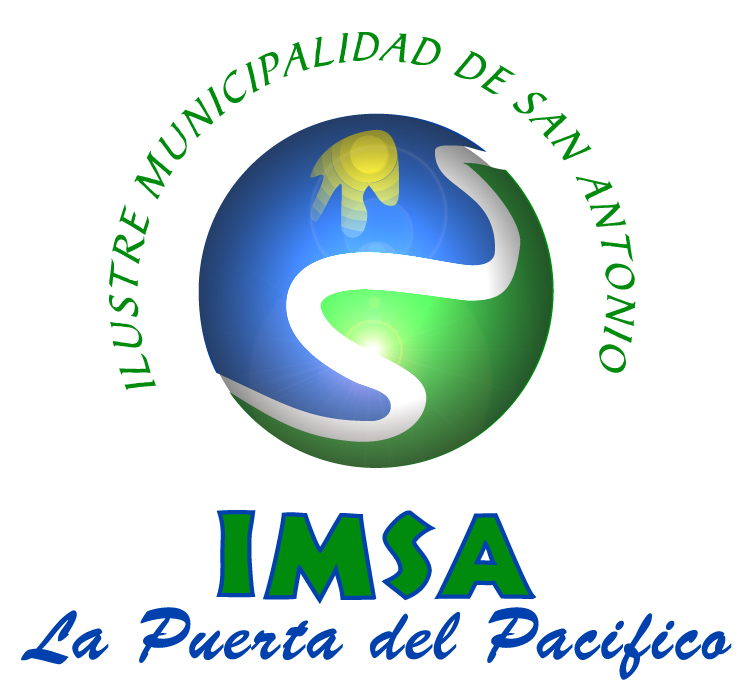 